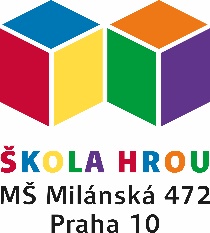 ___________________________________________________________________________Mateřská škola, Praha10, Milánská 472, Praha 10 – Horní Měcholupyemail: ms_milanska472@seznam.czŠkolní řád mateřské školyOBSAHI.	PRÁVA A POVINNOSTÍ ÚČASTNÍKŮ PŘEDŠKOLNÍ VÝCHOVY A VZDĚLÁVÁNÍ	3II.	UPŘESNĚNÍ PODMÍNEK PRO PŘIJETÍ A UKONČENÍ PŘEDŠKOLNÍHO VZDĚLÁVÁNÍ DĚTÍ V MATEŘSKÉ ŠKOLE	5III.	UPŘESNĚNÍ VÝKONU PRÁV A POVINNOSTI ZÁKONNÝCH ZÁSTUPCŮ PŘI VZDĚLÁVÁNÍ DĚTÍ A PRAVIDLA VZÁJEMNÝCH VZTAHŮ ZÁKONNÁCH ZÁSTUPCŮ S PEDAGOGICKÝMI PRACOVNÍKY MATEŘSKÉ ŠKOLY	7IV.	PROVOZ A VNITŘNÍ REŽIM MATEŘSKÉ ŠKOLY	11V.	ORGANIZACE ŠKOLNÍHO STRAVOVÁNÍ	14VI.	PODMÍNKY ZAJIŠTĚNÍ BEZPEČNOSTI A OCHRANY ZDRAVÍ DĚTÍ A JEJICH OCHRANY PŘED SOCIÁLNĚ PATOLOGICKÝMI JEVY A PŘED PROJEVY DISKRIMINACE, NEPŘÁTELSTVÍ NEBO NÁSILÍ	16VII.	ZACHÁZENÍ S MAJETKEM MATEŘSKÉ ŠKOLY A PRAVIDLA POBYTU V MŠ	20VIII.	OSVOBOZENÍ OD ÚPLATY	21IX.	ZÁVĚREČNÁ USTANOVENÍ	21PŘÍLOHA:č.1 - Zařazení dítěte a podmínky mimoškolních akcí č.2 - Přijetí dítěte a podmínky doplňkového nebo rozvíjejícího programuč.3 - Dodatek školního řádu - prevence Covid19ČL. 1PRÁVA A POVINNOSTÍ ÚČASTNÍKŮ PŘEDŠKOLNÍ VÝCHOVY A VZDĚLÁVÁNÍZákladní cíle mateřské školy (dále jen „MŠ“) při zabezpečování předškolní  výchovy a vzdělávání a školní vzdělávací programMateřská škola v rámci předškolní výchovy a vzdělávání (dále jen „vzdělávání“)podporuje rozvoj osobnosti dětí předškolního věkupodílí se na jejich zdravém citovém, rozumovém a tělesném rozvojipodílí se na jejich osvojování základních pravidel chování podporuje u dětí získávání základních životních hodnot a mezilidských vztahů vytváří základní předpoklady pro pokračování ve vzdělávánínapomáhá vyrovnávat vývojové odchylky dětí před jejich vstupem do základního vzděláváníposkytuje speciálně pedagogickou péči dětem se speciálními vzdělávacími potřebami, vytváří podmínky pro rozvoj nadaných dětíŠkolní vzdělávací program (dále jen „ŠVP“) upřesňuje cíle, zaměření, formy a   obsah vzdělávání podle konkrétních podmínek uplatněných v MŠ.Při plnění základních cílů vzdělávání a ŠVP postupuje MŠ v souladu se zásadami  uvedenými v § 2 odst. 1 Školského zákona a řídí se platnou příslušnou školskou a pracovněprávní legislativou, zejména pak ustanoveními Školského zákona a ustanoveními vyhlášky č. 14/2005 Sb., o předškolním vzdělávání ve znění pozdějších předpisů (dále jen „Vyhláška o MŠ“).Základní práva dětí přijatých k předškolnímu vzděláváníKaždé přijaté dítě (dále jen „dítě“) má právo:na kvalitní předškolní vzdělávání v souladu s bodem 1. tohoto Školního řádu zaručující optimální rozvoj jeho schopností a rozvoj jeho osobnostina fyzicky i psychicky bezpečné prostředí při pobytu v MŠna zajištění činností a služeb poskytovaných školskými poradenskými zařízeními v rozsahu stanoveném ve Školském zákoněPři vzdělávání mají dále všechny děti práva, která jim zaručuje Listina lidských práv a Úmluva o právech dítěte včetně práva na ochranu osobních údajů (GDPR).Další práva dětí při vzdělávání vyplývají z ustanovení ostatních článků tohoto Školního řádu.Základní práva zákonných zástupců při předškolním vzdělávání dětíRodiče dětí, popřípadě opatrovníci nebo osvojitelé dětí (dále jen „zákonní zástupci“) mají právona informace o průběhu a výsledcích vzdělávání jejich dítětevyjadřovat se ke všem rozhodnutím MŠ nebo školských poradenských zařízení týkajících se podstatných záležitostí vzdělávání jejich dítětena poradenskou pomoc MŠ v záležitostech týkajících se vzdělávání jejich dítětena ochranu osobních údajů svých i dětí viz Prohlášení správce zveřejněné na stránkách školy. Podmínky Souhlasu se zpracováním OÚ, který zákonní zástupci po přijetí dítěte do MŠ obdrží a mohou podepsat, je škola  povinna zajistit.Konkretizace realizace práv zákonných zástupců při vzdělávání dětí a podrobnosti k jejich výkonu jsou uvedeny v Čl. III tohoto Školního řádu. Povinnosti zákonných zástupců při předškolním vzdělávání dětíZákonní zástupci dětí jsou zejména povinni zajistitaby jejich dítě řádně docházelo do MŠ a při příchodu bylo vhodně a čistě upravenéna vyzvání ředitelky MŠ se osobně zúčastnit projednání závažných otázek týkajících se vzdělávání jejich dítěteinformovat MŠ o změně zdravotní způsobilosti, zdravotních obtížích jejich dítěte nebo jiných závažných skutečnostech, které by mohly mít vliv na průběh jeho vzdělávání informovat MŠ o důvodech nepřítomnosti jejich dítěteoznamovat MŠ údaje o jejich dítěti a všechny změny v rozsahu uvedeném v Školském zákoně pro vedení školní matriky (změna bydliště a kontaktních údajů, změna vztahů zákonných zástupců)ve stanoveném termínu hradit úplatu za předškolní vzdělávání a stravováníDalší povinnosti zákonných zástupců při předškolním vzdělávání vyplývají z ustanovení ostatních článků tohoto Školního řádu.Konkretizace realizování těchto povinností je uvedena v Čl.III tohoto Školního řádu.Povinnosti zákonných zástupců při povinném předškolním vzdělávání dětíZajistit pravidelnou denní docházku v pracovní dny (nepřetržitě 4 hodiny denně). V době školních prázdnin je docházka dobrovolná.V případě jiného způsobu předškolního vzdělávání je zákonný zástupce povinen oznámit tuto skutečnost řediteli spádové školy nejpozději 3 měsíce před počátkem školního roku, kterým začíná tato povinnost.Individuální vzdělávání je zákonný zástupce povinen oznámit řediteli MŠ písemně nejpozději 3 měsíce před počátkem daného školního roku. Oznámení obsahuje: jméno, rodné číslo a trvalé bydliště dítěte, období individuálního vzdělávání a důvody. Zvolit individuální vzdělávání lze i v průběhu roku, avšak nejdříve ode dne, kdy bylo oznámení doručeno řediteli školy. Ředitel do začátku školního roku nebo v nejkratší možné době doporučí oblasti vzdělávání a písemně je zašle nebo osobně předá zákonnému zástupci.Individuální vzděláváníVztahuje se pouze na předškolní dítě, pro které je vzdělávání povinné a které bylo přijato ke vzdělávání do MŠUskutečňuje se bez pravidelné denní docházky do MŠ, dítě se nemůže účastnit žádné aktivity školy, výdaje spojené s individuálním vzděláváním hradí zákonný zástupce, dítě s SVP má nárok při indiv. vzdělávání pouze na kompenzační pomůcky uvedené v doporučení ŠPZ.Zákonný zástupce je povinen se dostavit s dítětem k ověření dosažené úrovně předškolního vzdělávání (termín je 3. středa v listopadu a náhradní termín je 2. úterý v prosinci). O termínu a způsobu bude zákonný zástupce informován emailem nebo písemně měsíc před uvedeným termínem ředitelem školy.Ředitel může ve správním řízení rozhodnout o případném ukončení individuálního vzdělávání.Způsob ověřování určí ředitel MŠ. Bude realizováno touto formou:v předem oznámeném termínu se zákonný zástupce s dítětem dostaví do MŠs sebou přinese doporučené podklady a výstupy z individuálního vzdělávání (činnosti dítěte – např. prac. listy, obrázky, výrobky, fotky, knížky, přehled aktivit atd.)ověření proběhne zapojením dítěte do programu určené třídy v průběhu dopoledního programu a konzultací s rodičemsledovány budou všechny oblasti podle Desatera pro předškoláka vydaného MŠMTředitel školy se zákonným zástupcem další vzdělávání osobně projedná a podle výsledku doporučí další postup včetně případných materiálův případě poskytovaných kompenzačních pomůcek bude zákonný zástupce spolupracovat se speciálním pedagogem školyČl.IIUPŘESNĚNÍ PODMÍNEK PRO PŘIJETÍ A UKONČENÍ PŘEDŠKOLNÍHO VZDĚLÁVÁNÍ DĚTÍ V MATEŘSKÉ ŠKOLEPřijímání dětí k předškolnímu vzděláváníPro přijetí svého dítěte k předškolnímu vzdělávání předkládá zákonný zástupce:žádost zákonného zástupce o přijetí dítěte k předškolnímu vzdělávánížádost (evidenční list) dítěte potvrzenou pediatrem a podepsanou zákonným zástupcem včetně potvrzení o tom, že se dítě podrobilo stanoveným pravidelným očkováním nebo doklad o tom, že se nemůže očkování podrobit pro trvalou kontraindikaci. podepsanou povinnou informovanost a prohlášení rodičů, podpis obou zákonných zástupců.pro zařazení do speciálních tříd navíc odborné lékařské doporučení a odborný posudek školského poradenského zařízení s návrhem podpůrných opatření, ke zpracování individuálního vzdělávacího plánu.Na základě žádosti a výše uvedených dokladů, předaných v domluveném termínu, vydává ředitelka jménem MŠ "Rozhodnutí o přijetí dítěte k předškolnímu vzdělávání".O vřazení dětí do jednotlivých tříd rozhoduje ředitelka školy.Ukončení vzdělávání z důvodu neúčasti dětí na vzděláváníŘeditelka MŠ může rozhodnout o ukončení vzdělávání dítěte, pokud se nepřetržitě neúčastnilo vzdělávání po dobu delší než dva týdny a nebylo omluveno zákonným zástupcem podle stanovených pravidel uvedených v bodě 17. tohoto Školního řádu.Ukončení vzdělávání dětí z důvodu narušování provozu MŠ ze strany zákonných zástupcůV případě, že zákonní zástupci dítěte závažným způsobem nebo opakovaně porušují pravidla stanovená v bodě 19. tohoto Školního řádu, může ředitelka rozhodnout o ukončení vzdělávání tohoto dítěte v MŠ z důvodu narušování provozu.Ukončení vzdělávání dětí ve zkušební doběPokud při přijetí dítěte ke vzdělávání v MŠ byla stanovena zkušební doba pobytu a lékař nebo školské poradenské zařízení v průběhu této zkušební doby doporučí nezatěžovat dítě dalším vzděláváním, může ředitelka MŠ rozhodnout o ukončení vzdělávání tohoto dítěte.  Ukončení vzdělávání z důvodu nehrazení úplaty za vzdělávání nebo stravováníV případě, že zákonní zástupci dítěte opakovaně (min. dvakrát) nedodržují podmínky stanovené pro úhradu úplaty za vzdělávání nebo stravování uvedené v bodě 18. tohoto Školního řádu, může ředitelka rozhodnout o ukončení vzdělávání dítěte v MŠ z důvodu nehrazení stanovených úplat.Body 6.-9. neplatí pro děti s povinným předškolním vzděláváním.V případě, že zákonný zástupce dítěte s povinným předškolním vzděláváním neplní výše uvedené povinnosti, podá ředitel školy oznámení na odbor sociálně právní ochrany dětí. Zřizovatel může zahájit přestupkové řízení. Ředitel MŠ může využít i jiných prostředků k řešení porušování Školního řádu.Čl. IIIUPŘESNĚNÍ VÝKONU PRÁV A POVINNOSTI ZÁKONNÝCH ZÁSTUPCŮ PŘI VZDĚLÁVÁNÍ DĚTÍ A PRAVIDLA VZÁJEMNÝCH VZTAHŮ ZÁKONNÁCH ZÁSTUPCŮS PEDAGOGICKÝMI PRACOVNÍKY MATEŘSKÉ ŠKOLY Změna stanovených podmínek pobytu dětí, způsobu a rozsahu jeho stravováníPři přijetí každého dítěte do MŠ domluví ředitelka písemně se zákonnými zástupci dítěte dny docházky dítěte do MŠ, délku jeho pobytu v těchto dnech a zároveň dohodne se zákonnými zástupci dítěte způsob a rozsah jeho stravování po dobu pobytu v MŠ. Pokud je dítě v MŠ přítomno, je povinno se zde i stravovat.Pokud zákonní zástupci budou požadovat změnu těchto sjednaných podmínek, je nutno tuto změnu dohodnout s ředitelkou a hospodářkou MŠ.Upřesnění podmínek pro přebírání dětí od zákonných zástupců a pro jejich  
            předávání zákonným zástupcůmZákonní zástupci v době určené pro příchod dětí do MŠ nebo individuálně domluveném čase předávají jejich dítě po jeho převlečení v šatně učitelce, a to až v příslušné třídě, do které dítě dochází. Nestačí doprovodit dítě pouze ke vchodu do MŠ nebo do šatny s tím, že dítě dojde do třídy již samo. V tomto případě MŠ nenese odpovědnost za bezpečí dítěte až do jeho příchodu do třídy. Zákonný zástupce se nesmí bez vědomí učitelky svého dítěte pohybovat po škole a nesmí předávat dítě jinému zaměstnanci MŠ.Zákonní zástupci si přebírají jejich dítě po skončení vzdělávání od učitelky přímo ve třídě, do které dítě dochází, popřípadě na zahradě MŠ, a to v době určené k přebírání dětí zákonnými zástupci.V případě, že je se zákonnými zástupci dítěte dohodnuta individuální délka jeho pobytu v MŠ, bude s nimi i samostatně dohodnut způsob přebírání dítěte ke vzdělávání a jeho předávání po ukončení vzdělávání. Ve speciálních třídách je doba vzdělávání a pobytu v MŠ individuálně upravována dle potřeb dítěte.Zákonní zástupci dítěte mohou pověřit jiné osoby pro jeho přebírání a předávání. Na základě vyplněné „Dohody o zastupování zákonných zástupců“, která je podepsaná zákonnými zástupci dítěte a uložená u třídních učitelek, je možno dítě předat pověřené osobě. V případě, že se jedná o zastupování nezletilou osobou, ředitelka školy tuto situaci individuálně posoudí.Pokud si zákonní zástupci nebo pověřené osoby nevyzvednou dítě do stanovené doby (viz bod 20.1), postupuje příslušná učitelka takto:pokusí se zákonné zástupce dítěte nebo pověřené osoby kontaktovat telefonem  informuje telefonicky ředitelku MŠřídí se postupem doporučeným MŠMT - obrátí se na Úřad městské části Praha 15 (tel: 281 003 111/odbor sociální péče), který je podle § 15 zákona č. 359/1999 Sb., o sociálně právní ochraně dětí, povinen zajistit dítěti neodkladnou péčipo úředních hodinách ÚMČ Praha 15 se obrátí na Policii ČR (tel: 158) - podle § 43 zákona č. 283/1991 Sb., o Policii České republiky. Policie zkontaktuje sociální pracovnici, která zajistí dítěti neodkladnou péči.učitelka si nemůže vzít dítě domů ani jí nelze tuto povinnost uložit. Podle § 5 Vyhlášky o MŠ právnická osoba vykonávající činnost MŠ vykonává dohled nad dítětem až do doby, kdy je učitelka předá jeho zákonnému zástupci nebo jím pověřené osobě. Doba, po kterou učitelka s dítětem zůstává po skončení své pracovní doby, je posuzována jako nařízená přespočetná hodina. V této době s dítětem setrvává na území MŠ. Vznikne-li tím učitelce případná újma jejích práv (učitelce bylo tímto znemožněno využít poslední možnost dopravy do místa bydliště apod.), bude tato situace řešena se zákonnými zástupci dítěte individuálně. MŠ má nárok na úhradu skutečné škody podle Občanského zákoníku.V případě opakovaného pozdního vyzvedávání je ředitelka MŠ oprávněna rozhodnout o ukončení předškolního vzdělávání. Výjimkou jsou děti v režimu povinného předškolního vzdělávání. V tom případě je situace řešena s orgánem sociálně-právní ochrany dítěte.Konkretizace způsobu informování zákonných zástupců dětí o průběhu jejich  
             vzdělávání a dosažených výsledcíchZákonní zástupci dětí se mohou informovat o cílech, zaměření, formách a obsahu vzdělávání, konkretizovaných podle podmínek MŠ, uplatněných v ŠVP, který je přístupný u třídních učitelek.Zákonní zástupci dětí mohou průběžně během roku, v době určené pro příchod dětí do MŠ a jejich předání ke vzdělávání, požádat u učitelky vykonávající pedagogickou činnost ve třídě, do které jejich dítě dochází, o základní informace o dítěti a provozu MŠ. V průběhu školního roku informuje ředitelka MŠ rodiče o důležitých provozních a organizačních záležitostech písemně na internet.stránkách školy či vývěskách v šatnách jednotlivých tříd.Ředitelka MŠ nejméně jednou za školní rok svolává třídní schůzky, na kterých jsou zákonní zástupci dětí informováni o všech rozhodnutích týkajících se podstatných záležitostí vzdělávání dětí. V případě nezbytné potřeby může být svolána i mimořádná schůzka rodičů s vedením MŠ, a to zejména z provozních či důvodů.Zákonní zástupci dětí si mohou domluvit s ředitelkou mateřské školy nebo s učitelkou vykonávající pedagogickou činnost ve třídě, do které dítě dochází, individuální pohovor, na kterém budou projednány podstatné připomínky zákonných zástupců ke vzdělávání jejich dítěte.Ředitelka MŠ nebo učitelka vykonávající pedagogickou činnost ve třídě, do které děti docházejí, mohou vyzvat zákonné zástupce, aby se osobně dostavili k projednání závažných otázek týkajících se vzdělávání jejich dítěte.Mateřská škola je povinna spolupracovat v plném rozsahu s oběma zákonnými zástupci, není-li právním aktem určeno jinak. Výjimečné situace či žádosti projednávají zákonní zástupci s učitelkou ve třídě. Pokud se jedná o delší jednání, vyžádají si termín schůzky. Podle závažnosti a kompetencí k řešení se učitelka obrátí příp. na ředitelku školy. Zákonní zástupci se na ředitelku školy mohou obracet i přímo.Informování zákonných zástupců dětí o mimořádných školních a mimoškolních akcíchPokud MŠ organizuje a pořádá akce, jako jsou výlety, exkurse, divadelní a 
filmová představení pro děti, besídky, dětské dny apod., informuje o tom v dostatečném předstihu zákonné zástupce dětí prostřednictvím písemného upozorněním umístěného na nástěnkách jednotlivých tříd, webových stránkách školy nebo přímo sdělením učitelky při předávání či přebírání dětí. Podmínky účasti a pravidla zajištění akcí a programů viz Příloha č.1 a č.2.Pořádání těchto akcí finančně zabezpečují zákonní zástupci přímou platbou v hotovosti u hospodářky MŠ. Neúčast na vzdělávání znamená i neúčast na akcích a programech daný den (výjimkou mohou být domluvené besídky třídy).Konkretizace způsobu omlouvání dětí zákonnými zástupci z každodenního vzdělávání a způsobu informování o jejich zdravotním stavuOmlouvat lze osobně či písemně ve třídě, mailem na omluvy@ms-skolahrou.cz, telefonicky 274 869 130. Předem známá nepřítomnost: krátkodobá: Pokud je zákonnému zástupci dopředu známa krátkodobá         nepřítomnost jeho dítěte při vzdělávání v mateřské škole, oznámí tuto skutečnost včetně uvedení důvodu a doby nepřítomnosti dítěte v dostatečném předstihu písemně, telefonicky nebo osobně mateřské škole. U dětí s povinným předškolním vzděláváním je nepřítomnost evidována a ředitelka školy posuzuje její důvody, četnost a rozsah. V případě nejasností nebo vlivu na kvalitu vzdělávání dítěte postupuje podle bodu 17.3.dlouhodobá: Pokud předpokládaná nepřítomnost dítěte při vzdělávání v mateřské škole přesáhne dobu 14 a více dnů, projedná tuto skutečnost jeho zákonný zástupce osobně v dostatečném předstihu s ředitelkou MŠ. K projednání přinese zákonný zástupce písemné oznámení s uvedením důvodu a předpokládané doby nepřítomnosti dítěte v MŠ, aby nenastal důvod k jeho vyřazení. U dětí s povinným předškolním vzděláváním je nutná žádost rodičů a souhlas ředitelky školy, která individuálně posoudí důvody a rozsah nepřítomnosti.Neočekávaná nepřítomnost: V případě, že dítě onemocní nebo se mu stane úraz, a nemůže se z tohoto důvodu účastnit vzdělávání, oznámí tuto skutečnost bez zbytečného odkladu jeho zákonný zástupce MŠ a to včetně předpokládané doby nepřítomnosti dítěte. Oznámení této nepředvídané situace je možné prostřednictvím telefonu, e-mailu nebo osobně.U dětí s povinným předškolním vzděláváním je ředitel mateřské školy oprávněn požadovat doložení důvodů nepřítomnosti dítěte. Zákonný zástupce je povinen doložit důvody nepřítomnosti dítěte nejpozději do 3 dnů ode dne výzvy písemně nebo emailem. Neomluvené absence budou řešeny osobním jednáním s rodiči, případně ve spolupráci s Orgánem sociálně-právní ochrany dětí.Při předávání dítěte v MŠ informuje jeho zákonný zástupce přejímající učitelku o případných zdravotních obtížích dítěte, které by mohly mít vliv na omezení jeho činnosti při vzdělávání. Pokud dítě jeví známky akutního či infekčního onemocnění, nelze z důvodu zajištění bezpečnosti a ochrany zdraví všech dětí dočasně připustit jeho účast na vzdělávání v kolektivu ostatních dětí. To znamená, že učitelka má v takovém odůvodněném případě právo odmítnout převzetí dítěte. Zákonní zástupci jsou povinni sledovat zdraví svého dítěte a opakované předávání zjevně nemocného či infekčního dítěte je považováno za závažné porušení školního řádu. Za infekční onemocnění je z právního hlediska považována i pedikulóza (zavšivení).  Zákonní zástupci dětí informují neprodleně písemnou formou MŠ o každé změně zdravotní způsobilosti jejich dítěte, o větších zdravotních potížích a dalších závažných skutečnostech, které by mohly mít vliv na průběh jeho vzdělávání.Stanovení podmínek pro úhradu úplat v mateřské školeÚhrada úplaty za předškolní vzděláváníZákonní zástupci, kteří nejsou osvobozeni od úplaty za vzdělávání, dodržují při         úhradě úplaty následující podmínky:úplata za kalendářní měsíc je splatná do posledního dne předcházejícího kalendářního měsíceředitelka MŠ může se zákonným zástupcem ze závažných důvodů dohodnout jiný termín úhrady úplatyzákonní zástupci dětí hradí úplatu složenkou nebo bezhotovostním převodem na určený bankovní účet včetně variabilního symboluv hotovosti nelze úhradu provádětÚhrada úplaty za školní stravování  Při úhradě úplaty za školní stravování se zákonní zástupci dítěte řídí následujícími podmínkami:úplata za kalendářní měsíc je splatná do posledního dne předcházejícího kalendářního měsíceředitelka MŠ může se zákonným zástupcem ze závažných důvodů dohodnout jiný termín úhrady úplatyzákonní zástupci dětí hradí úplatu složenkou či bezhotovostním převodem na určený bankovní účet včetně variabilního symboluv hotovosti nelze úhradu provádětZa řádně omluvené dny podle bodu 17 tohoto Školního řádu se zpětně 
odečítá pouze stravné, nikoliv školné.Základní pravidla chování zákonných zástupců dětí při vzájemném styku sezaměstnanci mateřské školy, s jinými dětmi docházejícími do mateřské školy a s ostatními zákonnými zástupci      Při pobytu v mateřské škole zákonní zástupci dětí:dodržují stanovenou organizaci provozu MŠ a provozní řád řídí se tímto Školním řádem dodržují při vzájemném styku se zaměstnanci MŠ, s jinými dětmi docházejícími do mateřské školy a s ostatními zákonnými zástupci dětí, pravidla slušnosti a vzájemné ohleduplnosti. Vedou k tomu i své děti.zákonní zástupci nesmí vstupovat do areálu MŠ pod vlivem návykových látek. V opačném případě je učitelka oprávněna nepředat dítě, vykázat tuto osobu z areálu a informovat ředitelku MŠ a druhého zákonného zástupce nebo jinou pověřenou osobu.Čl. IVPROVOZ A VNITŘNÍ REŽIM MATEŘSKÉ ŠKOLYPodmínky provozu a organizace vzdělávání v MŠMŠ je zřízena jako škola s celodenním provozem s určenou dobou pobytu pro děti od 6:30 do 17:00 hodin v průběhu školního roku, který začíná 1.9. a končí 31.8.Docházka dětí s povinným předškolním vzděláváním začíná nejpozději v 8:30 hod. a trvá minimálně 4 hodiny.Ředitelka MŠ může po dohodě se zřizovatelem stanovený provoz v bodě 20.1 tohoto Školního řádu omezit nebo přerušit. Rozsah omezení nebo přerušení oznámí ředitelka MŠ zákonným zástupcům dětí nejméně 2 měsíce předem.Dětem přihlášeným na omezený provoz (např. prázdniny), pokud se omluví až v posledním týdnu před provozem, se stravné vrací pouze při omluvě z důvodu nemoci.Mateřská škola Milánská je šestitřídní MŠ (3 třídy mateřské školy věkově homogenní, 1 třída smíšená, 2 třídy logopedické – pro děti se zdravotním postižením) s následujícím zaměřením: ŠVP „Škola hrou“ – samostatně zpracován na základě teorie mnohočetných inteligencí H.Gardnera. Cílem vzdělávacího programu je rovnoměrně rozvíjet všechny typy inteligence formou her a prožitkového učení.MŠ může organizovat zotavovací pobyty ve zdravotně příznivém prostředí bez přerušení vzdělávání, školní výlety a další akce související s výchovně vzdělávací činností školy. O uskutečnění těchto pobytů, výletů a dalších akcí informuje MŠ zákonné zástupce dětí nejméně týden před jejich zahájením.Speciální třídy: provoz je od 7:00 do 16:00 hodin. Prodloužení pobytu může povolit pouze ředitelka školy na základě žádosti rodičů a provozních možností školy vzhledem k zajištění bezpečnosti dětí. Ředitelka školy může se zákonnými zástupci domluvit úpravu doby pobytu v MŠ na základě doporučení lékaře nebo školského poradenského zařízení z důvodu diagnózy a individuálních potřeb dítěte.Vnitřní denní režim při vzdělávání dětíPředškolní vzdělávání dětí podle stanoveného ŠVP probíhá v následujícím základním denním režimu, který je přizpůsoben i dětem 2 letým:         Příchod dětí do mateřské školy je zpravidla mezi 6.30 – 8.30. Po domluvě           s učitelkou nejlépe den předem je možno přivádět děti kdykoli během dne,          kromě doby vycházky a odpočinku.Spontánní hra: od příchodu tj. mezi 6.30 do svačiny a odpoledne po          odpolední svačině do odchodu.Činnosti řízené učitelkou: řízené činnosti probíhají zpravidla mezi         svačinou a vycházkou.Sledování televize: pouze přiměřené dětské programy, při dlouhodobé          nepřízni počasí, velmi omezeně a nejvýše 1x v týdnu, doba trvání v jednom sledu nepřekročí 30 minut. Eventuálně motivační DVD podle třídního programu.Práce na počítači, interaktivní tabuli a Magic Boxu: pouze přiměřené          akreditované programy pro vzdělávání předškolních dětí, nejvýše 1x týdně          po dobu 10 minut pro jedno dítě.         Pohybové aktivity: pravidelná denní cvičení před svačinou, dále pohybové          aktivity v rámci výchovně vzdělávací práce – tělesná výchova 1x týdně,          přirozené pohybové činnosti během pobytu venku, také kratší pohybové          chvilky během odpoledních zájmových her.         Druhy aktivit: přirozená cvičení, průpravná cvičení, rehabilitační cvičení,                                   balanční míče, pohybové hry, relaxační a stimulační                                 cvičení, jóga pro předškolní děti, atletická olympiáda,                                 využívání sportoviště a tělocvičny v ZŠ Nad Přehradou,                                 dopravní hřiště, solná jeskyně, plavání apod.	Pobyt venku: pro pobyt venku využívá MŠ především zahradu a přilehlý          lesopark. Zahrada je dobře vybavena různým zahradním náčiním,          průlezkami a pískovišti, hřištěm i travnatou plochou. Je využívána          především dopoledne mezi 10.00- 12.00, v letním období i v odpoledních          hodinách mezi 15.00 – 17.00.Odpočinek a spánek: Je určen pouze pro děti, které potřebují spát, čas je rozdílný dle věku a individuálních potřeb.                             Doba určená pro přebírání dětí zákonnými zástupci:Zákonní zástupci děti předávají učitelům v době od 6.30 hod do 8.30 hod. (6.30-7.00 hod. v určené ranní třídě). Poté se MŠ až do 11.30 hod. z bezpečnostních důvodů zamyká. Po předchozí dohodě lze přijít s dítětem i později.Přivádění a převlékání dětí:Zákonní zástupci převlékají děti v šatně. Věci dětí ukládají do značkou označených poliček. Věci svých dětí označí tak, aby nemohlo dojít k záměně.Předávání a vyzvedávání dětí:Zákonní zástupci jsou povinni děti přivádět až ke třídě, osobně je předat učitelce a informovat ji o případných aktuálních změnách zdravotního stavu jejich dítěte. Za děti zodpovídají až do předání učitelce. Nikdy neponechávají děti v šatně samotné. Děti z MŠ smí vyzvedávat pouze zákonní zástupci a osoby jimi pověřené.Doba vyzvedávání dětí z MŠ: po obědě - od 12.00 do 13,00 hod. podle doby oběda třídyodpoledne - od 14.45 do 17.00 hod. (16.00 –17.00 hod. v určené odpolední třídě nebo na zahradě – informace jsou na vchodových dveřích třídy). Zákonní zástupci jsou povinni vyzvedávat dítě tak, aby do 17.00 hod. opustili areál MŠ. Pokud zákonný zástupce ve výjimečném případě není schopen toto zajistit, musí bezodkladně informovat MŠ nebo přímo učitelku a zajistit vyzvednutí oprávněnou osobou.Stravování: Strava je připravována ve vlastní kuchyni. Jídelní lístek je vyvěšený vždy na týden na nástěnkách tříd a na stránkách školy. Diety jsou řešeny individuálně.Pitný režim:Čaj pro pitný režim je připraven ráno, přelit do konvic a roznesen do jednotlivých tříd. Dětem nalévá nápoje učitelka, starší se obsluhují samy. Nápojem je zpravidla čaj a doplňování nápojů probíhá dle potřeby během celého dne.Otužování: Probíhá při cvičení a pobytu venku. V letních měsících při pobytu venku na zahradě – otužování sprchováním. Pobyt venku:Část denního režimu tráví děti venku. Důvodem vynechání pobytu venku jsou: silný vítr, déšt, mlha, znečištěné ovzduší a teplota pod –10°C. Zákonní zástupci jsou povinni vybavit dítě pro pobyt venku tak, aby mělo možnost využít všechny nabízené aktivity bez omezení – vhodná obuv a oblečení pouze pro pobyt venku.Stanovený základní denní režim může být pozměněn v případě, že to vyplývá ze ŠVP nebo dílčích třídních vzdělávacích programů v případě výletů, exkurzí, divadelních představení pro děti, besídek, dětských dnů a podobných akcí.Děti jsou při zápisu přijímány k celodenní docházce. Zákonní zástupci však mají možnost na základě předchozího oznámení, a to telefonicky či osobně u vedoucí ŠJ nebo písemně do sešitu v šatně či přímo učitelce ve třídě, docházku jejich dítěte upravit podle svých momentálních potřeb. Uvedou přitom předpokládanou dobu, po kterou úprava docházky bude trvat. Změnu doby docházky lze provést na začátku kalendářního měsíce na ten konkrétní měsíc. Kratší doba změny není z účetních důvodů možná. V průběhu kalendářního měsíce nelze dobu docházky měnit.Praxe studentů SŠ, VOŠ, VŠ a odborné seminářeŘeditel mateřské školy může povolit praxi studentům SŠ, VOŠ, VŠ. V případě povolení stanoví odpovědného pracovníka, která zajistí veškeré náležitosti s praxí spojené. Praxe nesmí omezovat TVP a provoz školy a student pracuje pouze pod vedením pověřené osoby.MŠ může v rámci doplňkových činností školy organizovat semináře, které jsou zahrnuty do ročního plánu školy. Organizací je pověřen pedagogický pracovník. Náplň a realizaci schvaluje ředitel školy po dohodě s vedením školy.Čl. VORGANIZACE ŠKOLNÍHO STRAVOVÁNÍZařízení školního stravování, organizace jeho provozu a rozsah služeb školního stravováníŠkolní stravování v MŠ zabezpečuje školní jídelna v provozovně prostorově umístěné v oddělené části. Při přípravě jídel postupuje školní jídelna podle Vyhlášky MŠMT č. 107/2005 Sb., o školním stravování (dále jen Vyhláška o školním stravování) a řídí se platnými výživovými normami a zásadami zdravé výživy.Stravování dětí probíhá k tomu určené místnosti – jídelně, která není využívána pro jinou činnost.Školní jídelna připravuje celodenní stravování. Děti přihlášené k celodennímu pobytu mají právo denně odebrat dopolední přesnídávku, oběd a odpolední svačinu. Kromě jídel připravuje školní jídelna i tekutiny, které děti během svého pobytu v MŠ konzumují v rámci „pitného režimu“.Pokud je se zákonným zástupcem dohodnuta jiná délka pobytu jeho dítěte v MŠ (viz bod 10 tohoto Školního řádu) než celodenní, má dítě právo odebrat jídla připravovaná školní jídelnou a vydávána dětem v době jeho pobytu v MŠ. Tomu odpovídá i výše stravného. V případě nepřítomnosti nárok na jídlo dítě nemá, pokud je včas omluvené, odečítá se částka ze stravného. Na základě předpisů EU č. 1169/2011, článek 21 a Vyhlášky č. 113/2005 
Sb., § 8, odst. 10 zajišťuje MŠ od 1.9.2014 informace o výskytu alergenů v použitých potravinách. Informace budou zveřejněny pod číselným označením (viz seznam 14 alergenů zveřejněný na stránkách školy a na nástěnkách tříd) v jídelním lístku.Stravování je přizpůsobeno také potřebám 2 letých dětí podle individuální dohody se zákonným zástupcem.Školní jídelna umožňuje dietní stravování. Diety ze zdravotních či náboženských důvodů jsou řešeny individuální dohodou mezi MŠ a zák.zástupci podle potřeb dítěte (zdravotní potvrzené lékařem, náboženské dle prohlášení rodičů). Z jiných důvodů (způsob stravování z rozhodnutí rodičů) ředitelka povolí individuální dohodu pouze v případě, že je volná kapacita školní jídelny.Stravovací režim dětí v průběhu vzděláváníV průběhu denního pobytu v mateřské škole se děti stravují podle základního stravovacího režimu uvedeného v organizačním řádu.V rámci „pitného režimu“ mají děti po dobu svého denního pobytu v MŠ k dispozici nápoje (čaje, ovocné šťávy, vitamínové nápoje, džusy, minerálky), které jsou připravovány podle zásad zdravé výživy a se zaměřením na častou obměnu jednotlivých druhů nápojů. Děti požívají nápoje v průběhu celého pobytu v samoobslužném režimu podle vlastního pocitu žízně.Sazby stravného a úplaty za předškolní vzdělávání:Jednotná  úplata za předškolní vzdělávání:	600,-KčOsvobození viz. Čl. VIIIVzdělávání v posledním ročníku MŠ, ev. při odkladu školní docházky se poskytuje dítěti bezúplatně.stravné:                  celodenní                    	                       35,-Kč polodenní                    			28,-Kč         odkladové celodenní         			37,- Kčodkladové polodenní         			30,- KčZpůsob oznamování nepřítomnosti dětí v MŠ zákonnými zástupci pro potřeby školního stravování Při omlouvání dětí zákonnými zástupci z každodenního vzdělávání z důvodu dopředu známé nepřítomnosti podle bodu 17 tohoto Školního řádu zajistí MŠ automaticky nahlášení této skutečnosti vedoucí školní jídelny.V případě, že dítě náhle onemocní nebo se mu stane úraz, a nemůže se z tohoto důvodu účastnit vzdělávání, oznámí tuto skutečnost bez zbytečného odkladu zákonný zástupce i vedoucí školní jídelny. Oznámení této nepředvídané nepřítomnosti dítěte vedoucí školní jídelny je možné prostřednictvím telefonu a emailu a to do 8.00 hod. daného dne.Čl. VIPODMÍNKY ZAJIŠTĚNÍ BEZPEČNOSTI A OCHRANY ZDRAVÍ DĚTÍ A JEJICH OCHRANY PŘED SOCIÁLNĚ PATOLOGICKÝMI JEVY A PŘED PROJEVY DISKRIMINACE, NEPŘÁTELSTVÍ NEBO NÁSILÍPéče o zdraví a bezpečnost dětí při vzděláváníDohled nad bezpečností dětí po celou dobu jejich vzdělávání v MŠ vykonávají pedagogičtí pracovníci, a to od doby převzetí dítěte od zákonných zástupců nebo jimi pověřených osob až do doby předání dítěte zákonným zástupcům nebo jimi pověřeným osobám. Areál školy je oplocen.K zajištění bezpečnosti dětí při běžném pobytu mimo areál MŠ může na jednoho učitele připadat nejvýše 20 dětí ze třídy, kde je max. jedno dítě s SVP. Při maximálním počtu 28 dětí je nutný doprovod dvou učitelů a případně dalšího pedagogického dohledu.Dále pak 12 dětí ve třídě, kde jsou zařazeny děti (2 a více) s SVP nebo dvouleté, pokud to charakter pobytu dovoluje. Při maximálním počtu 23 dětí je nutný doprovod dvou učitelů případně dalšího pedagogického dohledu.Při specifických činnostech, například sportovních činnostech nebo při pobytu dětí v prostoru náročném na bezpečnost bude o bezpečnost dětí pečovat navíc další pedagogický pracovník. Ve výjimečných případech jiná zletilá osoba, která je způsobilá k právním úkonům, a která je v pracovněprávním vztahu k MŠ a byla písemně poučena. Při zajišťování zotavovacích pobytů nebo výletů pro děti určí ředitelka počet pedagogických pracovníků tak, aby bylo zajištěno vzdělávání dětí, včetně dětí se zdravotním postižením, jejich bezpečnost a ochrana zdraví.Vzhledem k ochraně zdraví všech dětí může učitel, pokud má podezření, že dítě vykazuje známky infekčního onemocnění, nepřijmout do kolektivu. V případě infekčního onemocnění jsou zákonní zástupci povinni okamžitě informovat školu a dítě neposílat do kolektivu, dokud dítě není zdravé nebo to nedoporučí registrující lékař. Zákonný zástupce nese plnou odpovědnost za to, že se jakákoliv infekce nebude dále šířit, a je si vědom, že MŠ může v krajním, opakovaném nebo neřešeném případě kontaktovat krajskou hygienickou stanici nebo odbor sociálně právní ochrany dětí. Totéž se týká výskytu vší. Zákonný zástupce musí zajistit odstranění vší a dále spolupracovat s MŠ v rámci nutných opatření. Škola může požadovat po zákonných zástupcích konkrétní třídy písemně čestné prohlášení o prohlídce dítěte, příp. o odstranění vší. V odůvodněných případech, kdy např. dítě jeví výrazné známky onemocnění nebo po prodělaném infekčním onemocnění ředitel školy může požadovat i lékařské potvrzení.Učitelky zajišťují dohled nad hygienou dětí v rámci prevence infekčních onemocnění nebo závažného narušení psychického stavu. V případě těchto projevů oddělí dítě učitelka od ostatních dětí a zajistí pro něj dohled zletilé a poučené osoby, okamžitě informuje zákonné zástupce a vedení školy.K fyzickému kontaktu pedagogického pracovníka školy na intimních partiích dítěte dochází pouze v nejnutnějších případech zajištění hygieny, první pomoci a v dalších výjimečných situacích.Prevence úrazů: učitelky na začátku roku proberou s dětmi přiměřeným způsobem základy bezpečnosti v MŠ i při pobytu venku. V průběhu roku děti na tato pravidla aktuálně při činnostech upozorňují. Vždy provedou zápis do třídní knihy. Pokud dítě evidentně není zdravé a schopné se bez omezení a bezpečně účastnit všech aktivit vzdělávacího programu školy, nemůže do školy docházet (např. sádra, ošetřené otevřené rány a jiné). Posouzení bezpečného zapojení do kolektivu a vzdělávacího programu je na pedagogovi, příp. vezme v úvahu vyjádření ošetřujícího lékaře, které předá zák.zástupce.První pomoc: v případě úrazu, akutního onemocnění nebo závažného narušení psychického stavu poskytne učitelka příp. zdravotník dítěti první pomoc. V případě ohrožení života učitel okamžitě volá záchrannou službu a informuje zákonné zástupce a vedení školy. Pokud se nejedná o ohrožení života, informuje nejprve zákonné zástupce, který se neprodleně dostaví a rozhodne o dalším postupu. Pokud není zákonný zástupce k zastižení nebo se nedostaví včas, posoudí učitelka a zdravotník školy situaci a rozhodnou o dalším postupu, příp. ve spolupráci s lékařem (telefonicky, záchranná služba). Prostředky první pomoci jsou uloženy v lékárně ve sborovně, ve třídách a v prostorách zahrady školy. V případě mimoškolní akce zajišťuje učitel mobilní lékárnu. Učitel má vždy v dosahu telefon a telefonní kontakty na zákonné zástupce dětí. Ve škole je určen vyškolený zdravotník a osoba odpovědná za knihu úrazů.  Důležitá telefonní čísla na nástěnce u sborovny. Úrazy a další ošetření zapisuje učitelka do knihy úrazů. V případě nálezu přisátého klíštěte učitelka okamžitě informuje zákonné zástupce a klíště neodstraňuje.Pokud dětem vznikne v průběhu pobytu v MŠ nebo při souvisejících činnostech i mimo areál škoda, za kterou je odpovědná škola, nahlásí zákonní zástupci okamžitě tuto skutečnost učitelce, která informuje vedení školy. Povinnosti k náhradě škody se MŠ zprostí, jestliže prokáže, že vynaložila veškerou péči, kterou lze rozumně požadovat, aby ke škodě nedošlo (nebyl zanedbán náležitý dohled.) V případě využití pěstování rostlin nebo chovu živočichů při vzdělávání dětí informují učitelky rodiče, vyžádají si souhlas (např. třídní schůzky) a zohlední zdravotní možnosti dětí. Totéž platí při programech podle TVP a ŠVP, kterých se účastní zvířata. Zásady bezpečnosti při práci s dětmiPři vzdělávání dětí a s ním přímo souvisejících činnostech dodržují pedagogičtí pracovníci pravidla a zásady bezpečnosti a ochrany zdraví při práci, které pro tuto oblast stanoví platná školská, pracovněprávní legislativa a občanský zákoník.Zejména při dále uvedených specifických činnostech, které vyžadují zvýšený dohled na bezpečnost dětí, dodržují pedagogičtí pracovníci následující zásady:Přesuny dětí při pobytu mimo území MŠ po pozemních komunikacíchděti se přesunují ve skupině, a to nejvýše ve dvojstupechskupina je zpravidla doprovázena dvěma pedagogickými pracovníky, z nichž jeden jde na začátku skupiny a druhý na jejím konciskupina k přesunu využívá především chodníků a levé krajnice vozovkyvozovku přechází skupina především na vyznačených přechodech pro chodce. Přecházení vozovky jinde je povoleno pouze dovoluje-li to dopravní provoz a pedagogický doprovod je přesvědčen o bezpečnosti přechodu skupinypři přecházení vozovky používá v případě potřeby pedagogický doprovod zastavovací terč při delších cestách na frekventovaných místech nosí děti reflexní vesty nebo páskypobyt dětí v příroděvyužívají se pouze známá bezpečná místapedagogičtí pracovníci před pobytem dětí odstraní všechny nebezpečné věci a překážky (sklo, hřebíky, plechovky, plechy, ostré velké kameny apod.)při hrách a pohybových aktivitách pedagogičtí pracovníci dbají, aby děti neopustily vymezené prostranstvísportovní činnosti a pohybové aktivitypřed cvičením dětí a dalšími pohybovými aktivitami, které probíhají ve třídách, popřípadě v jiných vyčleněných prostorách v objektu budovy MŠ nebo na venkovních prostorách areálu MŠ, kontrolují pedagogičtí pracovníci, zda prostory jsou k těmto aktivitám dostatečně připraveny, odstraňují všechny překážky, které by mohly vést ke zranění dětí, a při použití tělocvičného načiní a nářadí kontrolují jeho funkčnost a bezpečnost. Tělocvičné nářadí a stavby pro pohybové aktivity jsou pravidelně v předepsaných intervalech kontrolovány certifikovanými odborníky (1x ročně) a průběžně během roku udržovány.učitelé dále dbají, aby cvičení a pohybové aktivity byly přiměřené věku dětí, a podle toho přizpůsobují intenzitu a obtížnost těchto aktivit individuálním schopnostem jednotlivých dětí.v případě, že bude do vzdělávání zařazena jízda na dětském dopravním prostředku, je zákonný zástupce povinen v zájmu bezpečnosti svého dítěte zajistit certifikovanou cyklistickou helmu.při jednorázových fyzicky náročnějších aktivitách může škola požadovat souhlas rodičů či potvrzení lékaře o zdravotní schopnosti dítěte se akce účastnit.pracovní a výtvarné činnostipři aktivitách rozvíjejících zručnost a výtvarné cítění dětí, při kterých je nezbytné použít nástroje, které by mohly děti zranit, vykonávají práci s těmito nástroji výhradně pedagogičtí pracovníci.školní akce se zákonnými zástupciUčitel, který řídí společnou školní nebo třídní akci dětí a zákonných zástupců, oznámí začátek a konec akce. V průběhu společné akce ručí za bezpečnost svých dětí zákonní zástupci, učitel odpovídá pouze za bezpečnost programu akce. Pořizování foto a videozáznamu a jeho využití v rámci MŠ je možné pouze s písemným souhlasem zákonných zástupců. V ostatních otázkách BOZP se škola řídí svou směrnicí BOZP, která je součástí školního řádu a metodicky vychází z Metodického pokynu MŠMT k zajištění bezpečnosti a ochrany zdraví dětí, žáků a studentů ve školách a školských zařízeních zřizovaných Ministerstvem školství, mládeže a tělovýchovy ze dne 22. 12. 2005, čj. 37014/2005-25.Ochrana před sociálně patologickými jevy a před projevy diskriminace, nepřátelství nebo násilíDůležitým prvkem ochrany před sociálně patologickými jevy je i výchovně 
vzdělávací působení na děti již předškolního věku, zaměřené na zdravý způsob života.  V rámci ŠVP jsou proto děti nenásilnou formou a přiměřeně k jejich věku a schopnostem pochopit a porozumět dané problematice, seznamovány s nebezpečím drogové závislosti, alkoholismu, kouření, virtuální závislosti (počítače, televize, video) patologického hráčství (gamblerství), vandalismu, kriminality a jiných forem násilného chování a jsou jim vysvětlována pozitiva zdravého životního stylu.V rámci prevence před projevy diskriminace, nepřátelství a násilí provádí učitelé monitoring a screening vztahů mezi dětmi ve třídních kolektivech s cílem řešit případné deformující vztahy mezi dětmi již v jejich počátcích, a to ve spolupráci se zákonnými zástupci, případně za pomoci školských poradenských zařízeních.Důležitým prvkem prevence v této oblasti je i vytvoření příznivého sociálního klimatu mezi dětmi navzájem, mezi dětmi a pedagogickými pracovníky a mezi pedagogickými pracovníky a zákonnými zástupci dětí.Čl. VII ZACHÁZENÍ S MAJETKEM MATEŘSKÉ ŠKOLY A PRAVIDLA POBYTU V MŠ Chování dětí při zacházení s majetkem MŠ v rámci předškolního vzděláváníPo dobu vzdělávání při pobytu dětí v MŠ zajišťují pedagogičtí pracovníci, aby děti zacházely šetrně s učebními pomůckami, hračkami a dalšími vzdělávacími potřebami a nepoškozovaly ostatní majetek MŠ.Povinnosti zákonných zástupců při zacházení s majetkem MŠ a pravidla jejich pobytu v areálu MŠZákonní zástupci pobývají v MŠ jen po dobu nezbytně nutnou pro převlečení dětí do oblečení určenému ke vzdělávání a předání dětí učitelce, dále pak pro převzetí dětí a převlečení do šatů, v kterých přišly, a po dobu jednání s učitelkou týkajících se vzdělávání dětí. Také po dobu jednání s vedoucí školní jídelny týkajících se stravovaní dětí a při hromadných akcích pořádaných v rámci jednotlivých tříd nebo školy.Po dobu pobytu v prostorách MŠ jsou zákonní zástupci povinni chovat se tak, aby nepoškozovali majetek MŠ a v případě, že zjistí jeho poškození, nahlásí tuto skutečnost neprodleně pedagogickému pracovníkovi. Zákonní zástupci mají možnost po dohodě s učitelkou pobývat se svým dítětem ve třídě nebo školní zahradě po dohodnutou dobu v rámci adaptačního programu nebo i z vlastní iniciativy za účelem sledování zapojení svého dítěte do vzdělávacích činností.Školní budova je volně přístupná pouze v době stanovené pro příchod dětí nebo jejich odchod. Každý z pracovníků školy, který otevírá budovu cizím příchozím, je povinen zjistit důvod jejich návštěvy a zajistit, aby se nepohybovali nekontrolovatelně po budově. Zákonní zástupci jsou povinni při vstupu do MŠ nahlásit celé jméno svého dítěte do mikrofonu učitelce. Při příchodu i při odchodu nejsou oprávněni nikoho do budovy vpouštět.Během provozu MŠ mají všichni zaměstnanci klíče k hlavnímu vchodu, únikový východ je zevnitř volně otevíratelný. Po uzavření budovy pedagogičtí pracovníci v případě zvonění NECHODÍ otevírat dveře z důvodu, aby neporušili své povinnosti a neponechali děti bez dozoru. Tuto službu vykonávají správní zaměstnanci.Zákonní zástupci ani děti nevnášejí do MŠ věci, které přímo nesouvisejí s pobytem a programem v MŠ. Jízdní kola a koloběžky mohou být uloženy pouze venku na místě k tomu určeném a musí být zabezpečeny (proti krádeži a možnému úrazu). Dětské kočárky mohou vjíždět do vstupní chodby, ale pouze tak, aby neomezovaly provoz a neohrožovaly pohyb dětí. Vlastní hračky jsou možné po dohodě s učitelkou. Je zakázáno bez povolení ředitelky školy používat elektronická zařízení určená ke sledování, nahrávání a monitorování dětí či programu školy. Škola nenese za nepovolené věci odpovědnost. Zároveň nenese odpovědnost za věci rodičů při akcích školy, které nejsou uloženy ve vymezeném a uzamčeném prostoru.Čl. VIIIOSVOBOZENÍ OD ÚPLATYOsvobození od úplatyV souladu s § 6 odst. 6 vyhlášky č. 14/2005 Sb. je osvobozen od úplaty:zákonný zástupce dítěte, který pobírá opakující se dávku pomoci v hmotné nouzizákonný zástupce nezaopatřeného dítěte, pokud tomuto dítěti náleží         zvýšení příspěvku na péčizákonný zástupce, kterému náleží zvýšení příspěvku na péči z důvodu      péče o nezaopatřené dítěfyzická osoba, která o dítě osobně pečuje a z důvodu péče o toto dítě pobírá dávky pěstounské péčeZákonný zástupce je povinen vždy svůj nárok na osvobození od úplaty prokázat ředitelce MŠ.O osvobození od úplaty rozhodne ředitelka mateřské školy na základě písemné žádosti podané zákonným zástupcem dítěte.Osvobození od úplaty lze žádat vždy pouze na celý měsíc.Při dlouhodobé nemoci podložené lékařským potvrzením lze požádat o osvobození nebo snížení úplaty.U dětí se sociálním znevýhodněním nebo se zdravotním postižením lze požádat o osvobození nebo snížení úplaty.Zákonný zástupce dítěte s povinným předškolním vzděláváním je od úplaty za předškolní vzdělávání osvobozen.Čl. IXZÁVĚREČNÁ USTANOVENÍÚčinnost a platnost Školního řáduTento Školní řád nabývá platnosti dnem podpisu ředitelkou školy a je účinný od data uvedeného v titulní straně tohoto dokumentu.Změny a dodatky Školního řáduVeškeré dodatky popřípadě změny tohoto Školního řádu mohou být provedeny pouze písemnou formou a před nabytím jejich účinnosti budou s nimi seznámeni všichni zaměstnanci MŠ a budou o nich informování zákonní zástupci dětí.Seznámení zaměstnanců a zákonných zástupců se Školním řádemZaměstnavatel zabezpečí seznámení zaměstnanců s obsahem tohoto Školního řádu a to nejpozději do 15 dnů od nabytí jeho platnosti.Nově přijímané zaměstnance seznámí se Školním řádem zaměstnavatel při   
jejich nástupu do práce.O vydání a obsahu Školního řádu informuje MŠ zákonné zástupce dětí jedním výtiskem na informačních nástěnkách jednotlivých tříd, webových stránkách školy a ústním upozorněním při zahajovací třídní schůzce na začátku školního roku, kde zákonní zástupci potvrdí své seznámení podpisem do prezenční listiny.Školní řád vychází ze školského zákona, zákona o pedagogických pracovnících, vyhlášky o předškolním vzdělávání a dalších souvisejících předpisů v platném znění.Příloha č.1 Zařazení dítěte a podmínky mimoškolních akcíPříloha č.2 Přijetí dítěte a podmínky doplňkového nebo rozvíjejícího programuV Praze dne:  26.8.2020                     …………………………………………………………                                                                  Mgr. Ilona Hulínová-Mihalcová, ředitelka školyPříloha č.1 školního řádu Zařazení dítěte a podmínky mimoškolních akcíŘeditelka Mateřské školy, Praha 10, Milánská 472 (dále jen MŠ) stanovuje následující kritéria a pravidla pro akce pořádané mimo školu. Je bezpodmínečně nutné, aby byly dodrženy ze strany zástupců dětí podmínky pro zařazení a účast dítěte na akcích školy.Nedodržení stanovených podmínek může být důvodem k nezařazení nebo vyřazení dítěte z pořádané akce.Mateřská škola může dle platných předpisů pořádat pobyty dětí mimo budovu MŠ.Pobyty a akce, které MŠ pořádá, jsou součástí výchovně vzdělávacího programu školy, jsou v souladu se školním vzdělávacím programem i třídními vzdělávacími programy.Mateřská škola jako právnická osoba uzavírá smlouvy o poskytování požadovaných služeb (doprava, ubytování, stravování aj.). Finanční úhradu za poskytnuté služby hradí MŠ v souladu s účetními předpisy. Vyúčtování předkládá zástupcům rodičů, přeplatky jsou vráceny zákonnému zástupci dítěte.Mateřská škola se řídí při organizování akcí platnými hygienickými předpisy a dbá na dodržování zásad bezpečnosti dětí.Vedoucí akce je učitelka pověřená ředitelkou školy na základě hlášení mimoškolní akce.Kritéria pro zařazení a účast
* samostatnost dítěte v sebeobsluze přiměřená věku dítěte* zvládnutí hygienických a společenských návyků přiměřených věku a vývoji dítěte* zdravotní stav dítěte vyhovující pořádané akci * podávání léků dětem pouze na písemné doporučení lékaře * psychický stav dítěte (posouzení a doporučení třídní učitelky, konzultace s rodiči nebo 
  odborníky)* děti se speciálními vzdělávacími potřebami se zúčastňují mimoškolních akcí podle 
  možnosti zajištění podpůrných opatření a s ohledem především na bezpečnost* vybavení dítěte s ohledem na program a potřeby pořádané akce podle doporučeného 
   seznamu věcí* uhrazení finančních prostředků zástupcem dítěte ve stanovené výši a v určeném termínu* předání dokumentace pověřené osobě ve stanoveném termínu* příchod před odjezdem v určeném čase* vyzvednutí dítěte při návratu ve stanoveném čase* odvoz dítěte z pobytu při onemocnění na základě rozhodnutí lékaře nebo zdravotníka akceOrganizační opatření* o zařazení a vyřazení dítěte na pořádané akci rozhoduje vedoucí akce* proti rozhodnutí vedoucí akce se mohou zákonní zástupci dítěte odvolat k ředitelce MŠ 
  písemně* ředitelka MŠ může plánovanou akci kdykoliv zrušit s uvedením důvodu (např. v případě 
   nedodržení podmínek ze strany dodavatele, z důvodu nezajištění akce nebo nedodržení 
   kritérií u většího počtu dětí nebo jejich zákonných zástupců)* v případě nezařazení či plánované neúčasti dítěte na akci (mimoškolní akce nejsou 
   povinné) zajistí škola v čase své provozní doby těmto dětem náhradní plnohodnotný 
   vzdělávací program								Mgr. Ilona Hulínová-Mihalcová							            ředitelka MŠ		Příloha č.2 školního řádu                                                                         Přijetí dítěte a podmínky doplňkového nebo rozvíjejícího programuŘeditelka Mateřské školy, Praha 10, Milánská 472 (dále jen MŠ) stanovuje následující kritéria a pravidla v rámci individualizace vzdělávání s ohledem na speciální vzdělávací potřeby (dále jen SVP) dětí.Ředitelka MŠ může pro daný školní rok v souladu se ŠVP rozhodnout o rozšíření či omezení nabídky školy o doplňkové či rozvíjející programy pro děti se speciálními vzdělávacími potřebami (dále jen SVP). Musí být splněny následující podmínky:1. Je přihlášen dostatečný počet dětí.2. Přihlášené děti splňují daná kritéria.3. Mateřská škola je schopna zabezpečit program v rámci vlastních personální a provozní 
    podmínek.Programy jsou vyhlášeny na začátku školního roku v průběhu září a zákonní zástupci (dále jen rodiče) jsou obvyklým způsobem uvedeným ve školním řádu o této skutečnosti informováni (většinou na tř. schůzkách, na nástěnkách tříd, osobně ve třídě).Děti nebudou do programu zařazeny nebo mohou být vyřazeny v případě, že nesplňují některé z daných kritérií nebo nejsou splněna či dodržována stanovená pravidla.Kritéria* Odpovídající nadání či SVP – konkrétní podmínky stanoví a splnění posoudí pro každý 
   program zvlášť vedoucí daného programu.* Přiměřenost programu věku a vývoji dítěte – výběr vhodného programu musí být 
   konzultován s vedoucím programu.* Písemné přihlášení a podpis rodiče na formuláři ve třídě.* V případě nedostatečné kapacity míst se postupuje podle podmínek stanovených 
   vedoucím programu, který se může domluvit na variantách řešení s rodiči a 
   ředitelkou. Vedoucího programu určuje ředitelka školy na základě jeho kvalifikace.PravidlaMateřská škola se zavazuje:* Zabezpečit nabízený program podle uvedených podmínek po celý školní rok a zajistit 
   vhodné podmínky včetně běžného provozu tříd. * V případě, že mateřská škola nebude moci zabezpečit nabízený program, projedná jeho  
   změny, úpravy či zrušení s rodiči přihlášených dětí a navrhne alternativní řešení. * Vedoucí programu je pedagogický pracovník MŠ vyškolený v akreditovaném programu.
   Odpovídá za jeho odborné vedení a náplň odpovídající schopnostem a potřebám dětí 
    předškolního věku. * Vedoucí programu je v rámci MŠ jako její zaměstnanec zodpovědný za bezpečnost dětí, 
    které si předává vždy přímo s učitelkou (příp. rodiči) v jejich třídě.* MŠ se bude zabývat náměty zákonných zástupců dítěte, které lze akceptovat vzhledem 
   k potřebám dětí a s ohledem na provozní podmínky mateřské školy.Zákonní zástupci dítěte se zavazují:* Zajistit individuální vybavení na program, pokud je uvedeno.* Dodržovat časový harmonogram programu co se týká účasti dítěte. Běžně nejsou možné 
  odchody z MŠ a znovu příchody na program. Narušuje to provoz a bezpečnost. Pouze po 
   indiv.dohodě viz 15.7 ŠŘ.* Informovat vedoucího programu o neúčasti dítěte na lekci.* Při neúčasti dítěte se lekce nenahrazují. Rodič si může při neúčasti u vedoucího vyžádat 
   domácí cvičení či indiv. doplnění programu.* Dostavit se ke konzultaci v případě vyžádání vedoucím programu.								Mgr. Ilona Hulínová-Mihalcová							            ředitelka MŠPříloha č.3 školního řáduDODATEK ŠKOLNÍHO ŘÁDU - PREVENCE COVID 19Nařízení bylo zpracováno dne 28.8.2020 na základě metodiky MŠMT, epidemiologických opatření Ministerstva zdravotnictví a doporučení zřizovatele MČ Praha 15. 
Nikdo s příznaky infekce dýchacích cest, které by mohly odpovídat známým příznakům COVID-19 (zvýšená tělesná teplota, rýma, kašel, náhlá ztráta chuti a čichu, jiný příznak akutní infekce dýchacích cest) nesmí do školy vstoupit.
Doporučení:Dodržovat zásady osobní a respirační hygienySledovat zdravotní stav svůj a svého dítěteV případě potřeby omezit sociální kontakty a používat ochranné prostředkyRespektovat provozní nařízení školySledovat obecná doporučení MZd a KHSBýt v kontaktu se školou (www.ms-skolahrou.cz) 
I. Docházka dítěte do MŠ:Dítě může být přijato pouze bez akutních zdravotních potíží odpovídajících virovému infekčnímu onemocnění či projevům zánětu horních cest dýchacích (např. horečka, rýma, kašel, dušnost, náhlá ztráta chuti a čichu apod.). V případě alergií či jiného chronického onemocnění s obdobnými příznaky bude postupováno podle potvrzení lékaře v evidenčním listu či dodatečném lékařském potvrzení pediatra. Po odevzdání potvrzení učitelce je umožněn vstup do školy. Potvrzení se odevzdává jen jednou.Zákonný zástupce naučí dítě zásadám osobní hygieny (nedávat hračky a věci do úst, správné mytí rukou, kýchání atd.).Dítě bude vybaveno v první den nástupu do školy jednou čistou rouškou v igelitovém obalu se jménem dítěte, která bude uložena v jeho kapsáři v šatně.Zákonný zástupce se seznámí s rizikovými faktory onemocnění Covid 19 a zváží situaci dítěte i rodiny.Rizikové faktory jsou:
Naplňuje je každý, koho se týká alespoň jeden z bodů.Věk nad 65 let s přidruženými chronickými chorobamiChronické onemocnění plic (zahrnuje i středně závažné a závažné astma bronchiale) s dlouhodobou systémovou farmakologickou léčbouOnemocnění srdce a/nebo velkých cév s dlouhodobou systémovou farmakologickou léčbou např. hypertenzePorucha imunitního systému, např. při imunosupresivní léčbě (steroidy, HIV apod.), při protinádorové léčbě,po transplantaci solidních orgánů a/nebo kostní dřeně, Těžká obezita (BMI nad 40 kg/m2)Farmakologicky léčený diabetes mellitusChronické onemocnění ledvin vyžadující dočasnou nebo trvalou podporu/náhradu funkce ledvin (dialýza)Onemocnění jater (primární nebo sekundární). II. Příchod do mateřské školy:
Dítě je přiváděno pouze jednou dospělou osobou (doprovod). Doprovod je v areálu mateřské školy povinen u vstupu si vydesinfikovat ruce a dodržovat bezpečný odstup od ostatních návštěvníků školy. V šatně se doprovod zdržuje co nejkratší dobu, zajistí rychlé převlečení dítěte, vhodné uložení jeho věcí pouze do své poličky a kapsáře. V umývárně dohlédne na umytí rukou dítěte vodou a mýdlem po dobu 20-30 sec., nemanipuluje mýdelníky ani ručníky a dítě předá u vstupu do třídy učitelce. Neprodleně opustí areál školy.Je zakázáno vnášet do školy osobní hračky a jakékoli další věci. Při odchodu dítěte ze školky nezůstanou v prostorách šatny žádné osobní věci s výjimkou uloženého náhradního oblečení.Učitelka při přebírání dítěte důsledně zhodnotí jeho zdravotní stav, zvláště možné příznaky Covid19. Děti s projevy zánětu horních cest dýchacích nebudou do školy přijaty. V areálu mateřské školy jsou povoleny pouze nezbytné návštěvy a pobyt cizích osob (dodavatelé, opraváři, úřední osoby, praxe, akce dle TVP a ŠVP atd.). 
III. Pobyt v mateřské škole:
Třídní vzdělávací programy budou probíhat běžným způsobem, omezena bude pouze doprava MHD. O akcích (výlety, divadla a další akce mimo školu nebo hromadné akce v areálu školy) jsou rodiče včas informováni a mají možnost dítě omluvit. Akce, které jsou součástí TVP, učitelky organizují po dohodě s rodiči na počáteční třídní schůzce nebo v průběhu roku. Na všech akcích jsou dodržována zvýšená hygienická opatření podle aktuální situace, případně mohou být akce zrušeny.
V programu bude více pobytu venku, pohybové činnosti a adaptace po delším pobytu doma atd. Při odpoledním pobytu venku budou děti převlečené do oblečení, v kterém ráno přišly. Doprovod nebude mít při vyzvednutí dítěte odpoledne již povolen vstup do budovy. Doporučujeme dítě na cestu do školy oblékat do oděvu vhodného na hry venku. Lehátka budou rozmísťována s max. rozestupy podle počtu dětí. Lůžkoviny má každé dítě své a označené značkou, vhodně uložené. S lůžkovinami si v maximální možné míře manipulují pouze děti. Lůžkoviny se musí denně větrat a pravidelně podle provozního řádu se vyměňují.Děti si nebudou ve škole po obědě čistit zuby. Bude zvýšen dohled na osobní hygienu a mytí rukou. Učitelky vyvěsí v umývárnách obrázky a nacvičí s dětmi správné mytí rukou.Hračky budou dle potřeby desinfikovány, případně bude redukováno jejich množství. Třídní kolektivy se budou spojovat v nutných případech podle potřeb provozu školy, při pobytu venku bude každá třída na svém prostoru a stravování bude probíhat v oddělených částech jídelny podle běžného rozpisu. Na prázdninový provoz budou přijaté děti rozděleny podle provozních možností do stabilních kolektivů pro toto období. Povinné předškolní vzdělávání je povinné prezenční formou. Pouze v případě, že je znemožněna z důvodu mimořádných opatření osobní přítomnost většiny předškolních dětí jedné třídy, je povinné distanční vzdělávání. Učitelky zajistí na začátku školního roku ve svých třídách přehled komunikačních možností pro distanční vzdělávání všech předškoláků. Děti a zaměstnanci školy (s výjimkou kuchařek při přípravě jídla a při obsluze ve školní jídelně) nemusí v areálu školy nosit roušky a ochranné štíty. Ve všech prostorách školy se pravidelně a průběžně větrá. Šatny a umývárny se větrají nepřetržitě.Rukavice používají zaměstnanci při přípravě jídla, dopomoci s osobní hygienou dětí, likvidaci odpadků apod. Zaměstnanci si průběžně přiměřeně desinfikují ruce. Desinfekce je k dispozici i pro děti ve výjimečných případech.Úklid školy je zajištěn podle provozního řádu, vnitřních směrnic školy a aktuálních opatření. Škola zajišťuje certifikované, antivirucidní čistící prostředky.IV. Stravování:
Probíhá ve školní jídelně a běžně se vaří. Rozestupy stolů a židlí nelze zvětšit.Hygiena ve školní kuchyni i jídelně je zajišťována běžnými postupy s přidaným desinfikováním povrchů a prostor. Jídelní stoly po každém jídle každé třídy.Jídelna je průběžně větrána, především v době jídla. Hygienická bezpečnost je zajištěna i omezením samostatnosti dětí při sebeobsluze (nádobí dostane každé dítě přiděleno, jídlo a nápoje rozdávají zaměstnanci, nebudou služby dětí atd.)Personál školní kuchyně používá při manipulaci s potravinami a hotovým jídlem roušky a rukavice. Ostatní zaměstnanci při dopomoci s jídlem dětí používají rukavice nebo desinfekci a roušky nebo štíty.Skleničky ve třídách jsou vyměňovány po každém použití.
V. Při podezření na možné příznaky Covid19:
Škola má povinnost předcházet vzniku a šíření infekčních nemocí podle Zákona o ochraně veřejného zdraví. Nemá povinnost aktivně zjišťovat příznaky infekčního onemocnění, ale všichni zaměstnanci jsou povinni těmto viditelným příznakům věnovat zvýšenou míru pozornosti a dodržovat tento postup:
a) příznaky patrné při příchodu dítěte – dítě není vpuštěno do kolektivu třídy a musí odejít se zákonným zástupcem.
b) příznaky patrné v průběhu dne – pokud dítě vykazuje některý z možných příznaků Covid19, je nutné umístit jej do samostatné místnosti (logopedie v oranžové třídě) s dohledem a kontaktovat zákonné zástupce kvůli okamžitému vyzvednutí dítěte a ředitelku školy. V případě využití místnosti, je tato vydesinfikována, větrána a 14 dní se nesmí používat. Ostatní děti je pak vhodné umístit do jiné místnosti (zůstanou ve třídě) nebo využít pobyt venku s povinným nošením roušky, dokud není známý zdravotní stav indisponovaného dítěte. O podezření na příznaky Covid19 informuje ředitelka zákonného zástupce dítěte s odkazem na telefonický kontakt pediatra, zřizovatele a zaměstnance školy. V případě potvrzení onemocnění Covid19 školu informuje o dalším postupu krajská hygienická stanice, nebo ji může kontaktovat ředitelka školy, pokud má informaci o onemocnění. Následně ředitelka informuje o opatřeních zřizovatele, zaměstnance a zákonné zástupce ostatních dětí. Zákonný zástupce souhlasí, že v případě podezření nebo rozhodnutí vedení mateřské školy jsou pedagogičtí nebo jiní pověření zaměstnanci školy oprávněni bezkontaktně měřit dítěti teplotu. Normální tělesná teplota je do 37°C.Pokud se u zaměstnance mateřské školy objeví příznaky v průběhu práce, školu opustí v nejkratším možném čase. Děti je pak vhodné umístit do jiné místnosti nebo změnit aktivitu na pobyt venku s povinným nošením roušky, dokud není známý zdravotní stav indisponovaného zaměstnance školy. O případné nákaze a opatřeních budou rodiče informováni. Další hygienická a provozní opatření, která ředitelka vyhlásí při potvrzení dítěte, zaměstnance školy či jiné kontaktní osoby, se řídí nařízeními hygienika a odpovídají platným předpisům, které musí respektovat. O těchto postupech ředitelka školy nerozhoduje a nenese za ně odpovědnost.VI. Případné uzavření školyV případě, že příslušná hygienická stanice nařídí uzavření celé školy, ředitelka okamžitě zajistí systematické, rychlé a průkazné informování zákonných zástupců dětí. 
Postup:Ředitelka předá informace o nařízení hygieny s danými termíny a o postupu při vzdělávání dětí učitelkám a všem zaměstnancům o výkonu práce z domova.Učitelky osloví rodiče domluveným komunikačním kanálem a předají informace od ředitelky (mail, whatsApp aj.).O předání provedou záznam (viz příloha), který po vyřízení předají ředitelce školy.Od všech rodičů musí mít učitelky obratem zpětnou vazbu, že zprávu obdrželi. Pokud ji nedostanou, musí ji předat osobně telefonicky. Pokud se nedovolají zákonným zástupcům, mohou využít kontakty z plných mocí. Pokud se nedovolají nikomu, pošlou zákonným zástupcům SMS a mail s tím, že nebylo možné včas zprávu předat.Ředitelka umístí informace na stránky školy, FB a do vývěsky. Informace průběžně doplňuje.Učitelky udržují kontakt s dětmi a rodiči domluveným způsobem, zajišťují vzdělávání přiměřeným distančním způsobem (u předškoláků povinně) a předávají informace ředitelky školy.Pro rodiče je doporučeno pravidelné sledování aktualit na stránkách školy.VII. Úplata za školné
Pokud je dítěti nařízena karanténa a škola není uzavřena, jedná se o omluvenou nepřítomnost a úplata se hradí. Pokud dojde rozhodnutím k uzavření školy na více než 5 dní v měsíci, stanoví ředitelka výši úplaty poměrnou částkou za měsíc i v případě distančního vzdělávání. VIII. Ředitelka školy může vydaná opatření změnit na určitou dobu podle aktuální situace a nařízení příslušných orgánů (MZd, KHS, MŠMT, zřizovatel).
Vedení školy sleduje aktuální situaci a stav semaforu pro Prahu.IX. Kontakty
MŠMT: 771 139 410, 771 139 398, 234 811 111, koronavirus@msmt.cz, https://www.msmt.cz/faq-nejcastejsi-dotazy-k-aktualnim-opatrenim-ke-koronaviruMZd: 224 972 222, https://koronavirus.mzcr.cz/HS hl.m. Prahy: 227272065, www.hygpraha.cz Státní zdravotní ústav: 724 810 106, 725 191 367, 725 191 370, www.szu.czMgr. Ilona Hulínová-Mihalcová
Ředitelka školy                                                                                                                  V Praze dne 28.8.2020Vydala:Mateřská škola, Praha 10, Milánská 472, zastoupení ředitelkou Mgr. Ilonou Hulínovou-MihalcovouSměrnice číslo:8/20Spisový znak:2.1Skartační znak:A10Závaznost:Školní řád je závazný pro všechny rodiče i zaměstnance MŠ Milánská 472, Praha 10Účinnost, platnost:od 1.9.2020 do 31.8.2022Informace podána:Zákonným zástupcům dětí do 31.8.20 a zaměstnancům 28.8.20